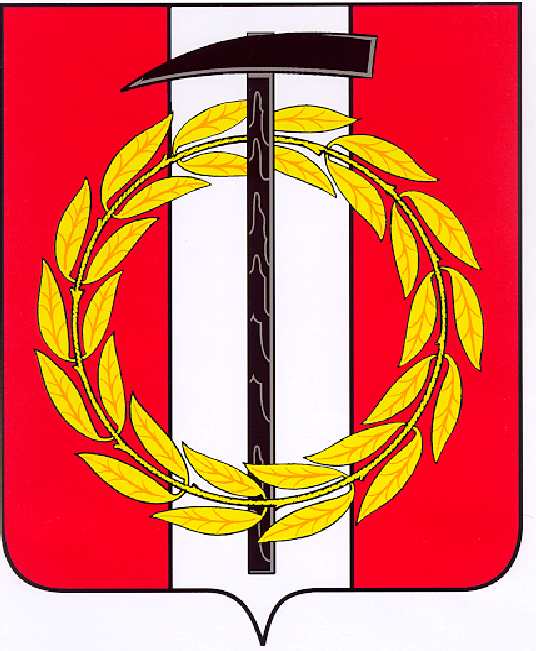 Собрание депутатов Копейского городского округаЧелябинской областиРЕШЕНИЕ     26.02.2020          834от _______________№_____О ходе выполнения муниципальной программы«Обеспечение общественного порядка и противодействие преступности в Копейскомгородском округе» в 2019 годуЗаслушав и обсудив информацию о ходе выполнения муниципальной программы «Обеспечение общественного порядка и противодействие преступности в Копейском городском округе» за 2019 год Собрание депутатов Копейского городского округа Челябинской области РЕШАЕТ:Информацию о ходе выполнения муниципальной программы «Обеспечение общественного порядка и противодействие преступности в Копейском городском округе» за 2019 год принять к сведению (прилагается).Председатель Собрания депутатовКопейского городского округаЧелябинской области                                                                  В.П. Емельянов